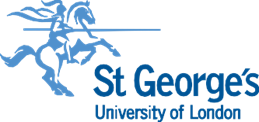 Team Information[To add any further team member, please copy and paste the above structure]Nomination InformationYou will have been sent the name of the person or persons nominating you for an Award, plus the reasons they have given for making the nomination.  In the box below, please include this information: the name of each nominator, their job title (staff) or programme and year of study (student), their nomination reasons. If you are self-nominating, please indicate this and include your nomination reasons.To be completed by the TeamPlease provide an account of the work on which this application is based, using the questions in the box as subheadings. Your overall account should be up to c800 wordsHow did you work together as a team? What did different individuals contribute? What were the benefits and obstacles to team working? (up to c300 words)Name(s) of students (up to 3) who can endorse this application. Please include the students’ programme and year, if possible. Director of Institute/Faculty/Directorate Statement of SupportI have read this application; I am aware of the work it describes and I have consulted with colleagues and students as appropriate to gain their views. The applicant adheres to St George’s policy and expectations with regard to accessibility and inclusive practice in teaching and assessment. On this basis I can recommend the individual for a St George’s Award for Education ExcellenceSignature:  ____________________					 Date:  _______________